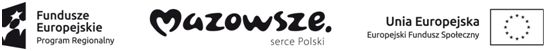 Ożarów Mazowiecki, dnia 01.09.2017r.PCPR.272.10.2017	Powiatowe Centrum Pomocy Rodziniew Powiecie Warszawskim Zachodnimul. Poznańska 131 A05-850 Ożarów MazowieckiZMIANA ZAKRESU KURSU OPERATORA KOPARKO-ŁADOWARKI 
ORAZ WYDŁUŻENIE TERMINU SKŁADANIA OFERT Zamawiający informuje, że w postępowaniu w zakresie wyboru Wykonawcy na usługę  zorganizowania i przeprowadzenia kursów i szkoleń zawodowych dla uczestników projektu pt. „Lepsze jutro poprzez aktywność”, współfinansowanego przez Unię Europejską 
ze środków Europejskiego Funduszu Społecznego, w ramach Regionalnego Programu Operacyjnego Województwa Mazowieckiego, Oś Priorytetowa IX Wspieranie włączenia społecznego i walka z ubóstwem, Działanie 9.1 Aktywizacja społeczno – zawodowa osób wykluczonych i przeciwdziałanie wykluczeniu społecznemu, dokonano zmiany zakresu kursu operatora koparko-ładowarki w celu dostosowania zakresu kursu do obowiązujących 
w tym zakresie przepisów prawnych.W związku z powyższym Zamawiający wydłuża termin składania ofert do dnia 06.09.017 roku.ZMIENIONY ZAKRES KURSU OPERATORA ŁADOWARKO-KOPARKIUżytkowanie i obsługa maszyn roboczychpodstawowe zasady prawidłowej eksploatacji maszynmateriały eksploatacyjne, dokumentacja techniczna i eksploatacyjnazadania operatora w procesie użytkowania maszyn roboczychBHPpodstawowe przepisy prawne dotyczące bhp i ochrony przeciw pożarowej podstawowe zasady higieny pracyzasady bezpiecznej obsługi maszynpierwsza pomoc w nagłych wypadkachOgólna budowa koparko-ładowarekogólna charakterystyka koparko-ładowarekbudowa i zasady pracy układów jezdnych koparko-ładowarek budowa i zasada pracy układów roboczych stosowanych w koparko-ładowarkach, zasady bezpieczeństwa przy eksploatacji koparko-ładowarek, systemy sterowania pracą w koparko-ładowarkach budowa i wyposażenie kabin w koparko ładowarkachTechnologia robót realizowanych koparko-ładowarkami ogólne wiadomości o robotach ziemnych wykonywanych koparko-ładowarkami, podstawowe pojęcia technologiczne związane z robotami ziemnymi wykonywanymi koparko-ładowarkamiobmiar i obliczenia robót ziemnych wykonywanych  koparko-ładowarkamitechnika pracy koparko-ładowarkąZajęcia praktyczne wykonywane koparko-ładowarkami 